Czym się zajmuje architekt wnętrz?Wybierając biuro architektoniczne spotkać się możesz z wieloma terminami, które choć proste, dla osób nie związanych z architekturą mogą być nie do końca zrozumiałe. Pochylmy się więc dziś nad terminem architekt wnętrz. Kim jest i czym dokładnie się zajmuje?Architekt wnętrz – kto to?Architekt wnętrz to osoba, która posiada uprawnienia do projektowania wnętrz mieszkań i domów. Co równoznaczne jest z ukończeniem studiów wyższych właśnie w tej dziedzinie. Jest to więc specjalista, który zaprojektuje wnętrze Twojego domu, tak aby spełniało wymogi estetyczne i przede wszystkim było funkcjonalne.Czym się zajmuje architekt wnętrz?Architekt wnętrz zaprojektuje ogólną koncepcję wnętrza Twojego domu. Zaplanuje aranżację, wystrój, dobierze kolor ścian. Może również pomóc Ci w stworzeniu listy potrzebnych artykułów tak, aby na nich nie przepłacać i wybrać trwałe i funkcjonalne materiały. Architekt wnętrz, który rzeczywiście posiada odpowiednie uprawnienia pomoże Ci również przy nadzorowaniu ekipy budowlanej przy pracach wykończeniowych.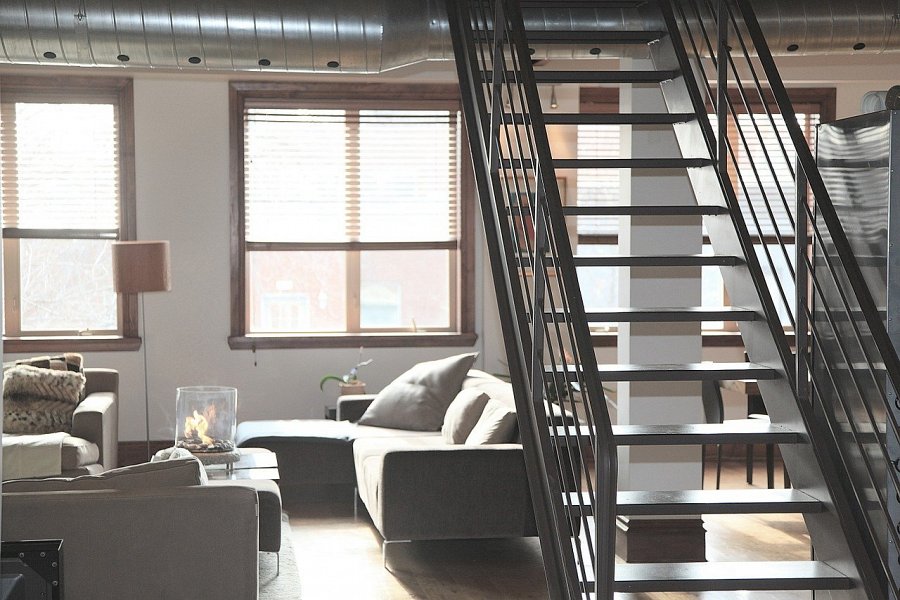 Projektowanie wnętrz – samemu czy przy pomocy specjalisty?Wnętrze można oczywiście zaprojektować samemu, jednak wykorzystanie jego przestrzeni do maksimum nie jest prostym zadaniem. Liczy się każdy metr, zwłaszcza przy małych pomieszczeniach. Jeśli zdecydujemy się na pomoc specjalisty skorzystamy na jego praktycznej wiedzy i umiejętnościach. Dlatego chociaż zaprojektowanie domu samemu wydawać się może na pierwszy rzut oka tańsze, nie koniecznie takie będzie, bo możemy popełnić przy tym wiele pomyłek, za które zapłacić będzie trzeba w przyszłości. Za to architekt wnętrz zaprojektuje nam mieszkanie idealne, które będzie służyć nam przez lata.